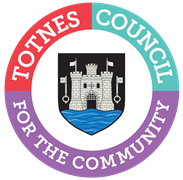 WAYFINDING PROJECT – TOTNES TOWN COUNCILLocation of contractTotnes TownValue of contractUnknownProcurement referenceTotnes Town Council Wayfinding Phase 1Published date11th March 2022Closing date31st March 2022Closing time1pmContract start dateMid April 2022Contract end date31st July 2022DESCRIPTIONTotnes Town Council is looking for a suitably competent supplier to supply and deliver the first phase of signage that will be installed in and around the town centre.
A total of 4 finger posts, 4 totem style signs and 1 landscape information board are required.
The supplier is to provide the boards with all the artwork content applied and the fixings to allow installation should also be included.The artwork will be provided in a digital format to the successful supplier.

Please refer to the specification for the detailed requirement. The map detailing the initial phase is below: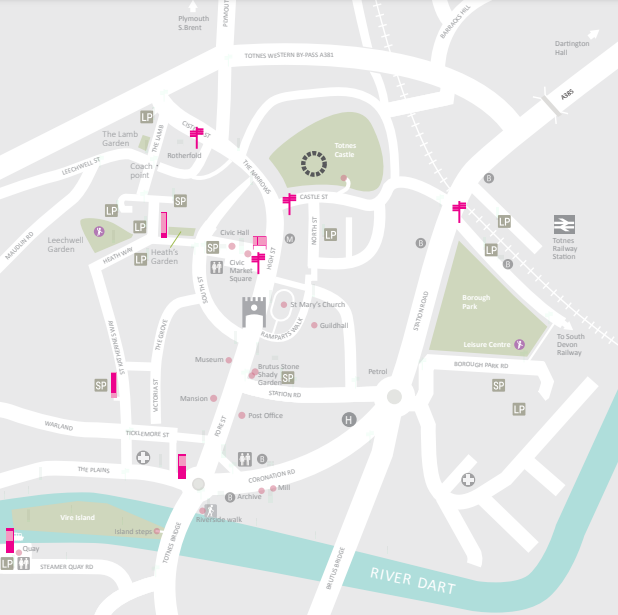 BEFORE COMMENCEMENT

Contractor to provide written risk assessments, methods statements, evidence of public liability insurance and other industry specific paperwork which is acceptable to the Council.

THE WORKS

To source materials and fabricate the first phase of new signage as outlined below and in the attached technical specification.TENDER BREAKDOWNThe Contractor is asked to breakdown the cost by each individual signage unit.If the Contractor has experience of signage installation in the public realm projects they are invited to contact the Town Clerk separately regarding quoting for that future phase of the project.
_____________

Tenders are invited by 31st March 2022

It is anticipated fabrication work should start in mid April with a view to completion (and starting of installation) in mid June 2022.

All queries relating to the tender process and specification should be addressed to :-
Lucy Ferrier
Communications and Marketing ManagerTotnes Town Council5 Ramparts WalkTotnesTQ9 5QH
reception@totnestowncouncil.gov.uk